HABANA Y VARADERO08 DÍAS / 07 NOCHESVISITANDO: HABANA Y VARADERO SALIDA: 03 – 10 AGOSTO 2024
ITINERARIODÍA 01			MÉXICO – LA HABANASalida desde aeropuerto de AIFA (Ciudad de México) con destino a La Habana. A su llegada a La Habana y después de pasar todos los filtros de ingreso y haber recogido su equipaje, los clientes tomarán el traslado que los llevará al Hotel Plaza o similar para su registro. Régimen desayuno incluidoDÍA 02			LA HABANADesayuno en el hotel. Pasarán por los clientes a la hora indicada para disfrutar del City Tour por La Habana.Recorrido panorámico por lugares de interés de la ciudad.Incluye el Casco Histórico, declarado por la UNESCO Patrimonio Cultural de la Humanidad, y La Habana moderna. Sitios de interés: Palacio Presidencial, Parque Central, Capitolio, bar-restaurante Floridita, bar-restaurante La Bodeguita del Medio, Plaza de la catedral, la Plaza de Armas, Malecón, Universidad de La Habana y Plaza de la Revolución. Parada para la toma de fotografías y videos.Visita al mirador del Gran Parque Histórico Militar Morro Cabaña, área exterior Regreso al hotel para disfrutar del resto de la tarde libre.OPCIONAL: Al terminar el City Tour los clientes podrán optar por almuerzo en paladar de La Habana para degustar una exquisita y fresca langosta. No se incluye en programa, será considerada una venta extra en el recorrido. $45 usd x pasajeroDÍA 03			LA HABANADía libre para el disfrute de la belleza de la ciudad. Alojamiento. DÍA 04 		LA HABANA – VARADERO Hacer check out con tiempo, para tomar el traslado que pasará por los clientes en el lobby del hotel de La Habana para traslado al Hotel en Varadero. Registro en el Hotel Selectum Family Resort. Tarde libre. Alojamiento en régimen Todo Incluido.DIA 05	-06-07	VARADERO Días libres para disfrutar de la tranquilidad del Destino y de las bellezas naturales de la playa y los atractivos del Hotel Selectum Family Resort Resort. Alojamiento.DÍA 08			VARADERO - LA HABANA  Desayuno en el hotel. Hacer check out con tiempo. Pasarán por los clientes al lobby del hotel a la hora indicada para su traslado al aeropuerto.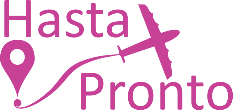 -----------------------------------------------------------------------------------TARIFAS POR PERSONASALIDA DESDE MÉXICO (AIFA) IMPUESTOS AÉREOS POR PERSONACosto del infante (0 - 1 año 11 meses): $390 USD / Neto NO COMISIONABLE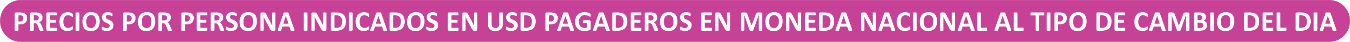 Precio vigente 10 de Agosto del 2024. Sujeto a disponibilidad y cambio sin previo aviso.VUELOS PREVISTOSHOTELES PREVISTOS 
Lista de hoteles más utilizados. Los pasajeros pueden ser alojados en hoteles descritos o similares de igual categoría.Mínimo dos pasajeros viajando juntos.Edades del menor de 2 a 11 años.Edad del infante 0 – 1 año 11 meses.Los precios cambian constantemente, así que te sugerimos la verificación de estos, y no utilizar este documento como definitivo.El número máximo de pasajeros en una habitación es de 3 considerando adultos y menores.INCLUYEVuelo AIFA – HAV – AIFA.03 noches de alojamiento en La Habana desayuno incluido, 04 noches de alojamiento en Varadero con plan todo incluido.Traslado APTO – HTL – APTO – Inter hotel. HAV – VARCity tour sin almuerzo en La Habana.Seguro de viajeroVisa turísticaEl vuelo incluye, equipaje de mano (1 pieza/10 kg) + equipaje documentado (15kg)Documentos electrónicos.  NO INCLUYENingún servicio no especificado.Gastos personales y propinas a maleteros, trasladistas, meseros y guías.Tours opcionales.FORMAS DE PAGOPago total NO REEMBOLSABLECopia de pasaporte vigente.Una vez liquidado el paquete y se llegará a cancelar se apegará a las políticas de cancelación de cada uno de los servicios solicitados.TPLDBLSGL1ER Y 2DO MNR$1,225 USD$1,249 USD$1,375 USD$989 USDIMPUESTOS AÉREOS$180 USDVueloDíaOrigenSalidaDestinoLlegadaIdaVB 84203 augNLU09:50 hrsHAV14:35 hrsRegresoVB 84310 augHAV15:50 hrsNLU16:50 hrsDESTINOHOTELESNOCHESHABANAPLAZA3VARADEROSELECTUM FAMILY RESORT4